SCL-90-RPSİKOLOJİK BELİRTİ TARAMA LİSTESİADI SOYADI…………………. ………..      YAŞ:                        CİNSİYETİ(E/K):                              MESLEĞİ:  AÇIKLAMA:Aşağıda zaman zaman herkeste olabilecek yakınlamalrın ve sorunların bir listesi vardır.Lütfen her birini dikkatle okuyunuz.Sonra bu durumun bu gün de dahil olmak üzere son üç ay içerisinde sizi ne ölçüde huzursuz ve tedirgin ettiğini gösterilen şekilde numaralandırarak işaretleyiniz.Hiç                        :0                                                                                             Örnek: 1. (2)    Baş ağrısıÇok az                  :1Orta derecede    :2Oldukça fazla      :3İleri derecede     :4(     )Baş ağrısı(     )Sinirlilik yada içinin titremesi(     )Zihinden atamadığınız tekrarlayan,hoşa gitmeyen düşünceler(     )Baygınlık yada baş dönmesi(     )Cinsel arzu ve ilginin kaybolması(     )Başkaları tarafından eleştirilme duygusu(     )Herhangi bir kimsenin düşüncelerinizi kontrol edebileceği fikri(     )Sorunlarınızdan pek çoğu için başkalarının suçlaması gerektiği duygusu(     )Olayları anımsamada güçlük(     )Dikkatsizlik ya da sakarlıkla ilgili düşünceler(     )Kolayca gücenme,rahatsız olma hissi(     )Göğüs ya da kalp bölgesinde ağrılar(     )Caddelerde ve açık alanlarda korku hissi(     )Enerjinizde azalma veya yavaşlama hali(     )Yaşamınızın sonlanması düşünceleri (     )Başka kişilerin duymadıkları sesleri duyma(     )Titreme(     )Çoğu kişiye güvenilmemesi hissi(     )İştah azalması(     )Kolayca ağlama(     )Karşı cinsten kişilerle utangaçlık ve rahatsızlık hissi(     )Tuzağa düşürülmüş ve yakalanmış olma hissi(     )Bir neden olmaksızın aniden korkuya kapılma(     )Kontrol edilemeyen öfke patlamaları(     )Evden dışarı yalnız çıkma korkusu(     )Olanlar için kendisini suçlama(     )Belin alt kısmında ağrılar(     )İşlerin yapılmasında erteleme duygusu(     )Yalnızlık hissi(     )Karamsarlık hissi(     )Her şey için fazla endişe duyma(     )Her şeye karşı ilgisizlik hali(     )Korku hissi(     )Duygularınızın kolayca incitilebilmesi hali(     )Diğer insanların sizin özel düşüncelerinizi bilmesi(     )Başkalarının sizi anlamadığı ve ya hissedemeyeceği duygusu(     )Başkalarının sizi sevmediği yada dostça olmayan davranışlar gösterdiği hissi(     )İşlerin doğru yapıldığından emin olmak için çok yavaş yapmak(     )Kalbin çok hızlı çarpması(     )Bulantı ve mide de rahatsızlık hissi(     )Kendini başkalarından aşağı görme(     )Adele(kas)ağrıları(     )Başkalarının sizi gözlediği ve hakkınızda konuştuğu hissi(     )Uykuya dalmada güçlüğü(     )Yaptığınız işleri bir ya da birkaç kez kontrol etme(     )Karar vermede güçlük(     )Otobüs tren metro gibi araçlarla yolculuk etme korkusu(     )Nefes almada güçlük(     )Soğuk ve ya sıcak basması(     )Sizi korkutan belirli uğraş yer veya nesnelerden kaçınma durumu(     )Hiçbir şey düşünmeme hali(     )Bedeninizin bazı kısımlarında uyuşma,karıncalanma olması(     )Boğazınızda bir yumru takınmış hissi(     )Gelecek konusunda ümitsizlik(     )Düşüncelerinizi bir konuya yoğunlaştırmada güçlük(     )Bedeninizin çeşitli kısımlarında zayıflık hissi(     )Gerginlik ve coşku hissi(     )Kol ve bacaklarda ağırlık hissi(     )Ölüm yada ölme düşünceleri(     )Aşırı yemek yeme(     )İnsanlar size baktığı ve ya hakkınızda konuştuğu zaman rahatsızlık duyma(     )Size ait olmayan düşüncelere sahip olma(     )Bir başkasına vurmak,zarar vermek,yaralamak dürtülerinin olması(     )Sabahın erken saatlerinde uyanma(     )Yıkanma,sayma,dokunma gibi bazı hareketleri yineleme hali(     )Uykuda huzursuzluk rahat uyuyamama(     )Bazı şeyleri kırıp dökme hissi(     )Başkalarının paylaşıp kabul etmediği ilaç ve düşüncelerin olması(     )Başkalarının yanında kendini çok sıkılgan hissetme(     )Çarşı sinema gibi yerlerde rahatsızlık hissi(     )Her şeyin bir yük gibi görünmesi(     )Dehşet ve panik nöbetleri(     )Toplum içinde yer,içerken huzursuzluk hissi(     )Sık sık tartışmaya girme(     )Yalnız bırakıldığınızda sinirlilik hali(     )Başkalarının sizi başarılarınız için yeterince takdir etmediği duygusu(     )Başkaları ile birlikte olunan durumlarda bile yalnızlık hissetme(     )Yerinizde duramayacak ölçüde rahatsızlık hissetme(     )Değersizlik duygusu(     )Size kötü bir şey olacakmış hissi(     )Bağırma ya da eşyaları fırlatma (     )Topluluk içinde bayılacağınız korkusu(     )Eğer izin verirseniz insanların sizi sömüreceği duygusu(     )Cinsiyet konusunda sizi çok rahatsız eden düşüncelerin olması(     )Günahlarınızdan dolayı cezalandırılmanız gerektiği düşüncesi(     )Korkutucu türden düşünce ve hayaller(     )Bedeninizde ciddi bir rahatsızlık olduğu düşüncesi(     )Başka bir kişiye karşı asla yakınlık duymama(     )Suçluluk duygusu(     )Aklınızda bir bozukluğun olduğu düşüncesi.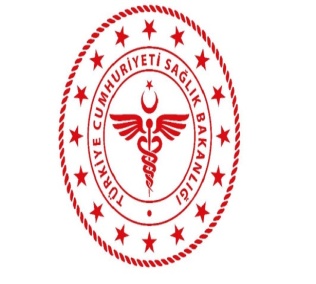 T. C.SAĞLIK BAKANLIĞISilopi İlçe Devlet HastanesiYayın Tarihi:22.10.2014T. C.SAĞLIK BAKANLIĞISilopi İlçe Devlet HastanesiRevizyon Tarihi:08.01.19T. C.SAĞLIK BAKANLIĞISilopi İlçe Devlet HastanesiRevizyon No:002T. C.SAĞLIK BAKANLIĞISilopi İlçe Devlet HastanesiDoküman No:SDH\HD.L\029Sayfa No:1/3T. C.SAĞLIK BAKANLIĞISilopi İlçe Devlet HastanesiYayın Tarihi:22.10.2014T. C.SAĞLIK BAKANLIĞISilopi İlçe Devlet HastanesiRevizyon Tarihi:08.01.19T. C.SAĞLIK BAKANLIĞISilopi İlçe Devlet HastanesiRevizyon No:002T. C.SAĞLIK BAKANLIĞISilopi İlçe Devlet HastanesiDoküman No:SDHHD.L\029Sayfa No:2/3T. C.SAĞLIK BAKANLIĞISilopi İlçe Devlet HastanesiYayın Tarihi:22.10.2014T. C.SAĞLIK BAKANLIĞISilopi İlçe Devlet HastanesiRevizyon Tarihi:08.01.19T. C.SAĞLIK BAKANLIĞISilopi İlçe Devlet HastanesiRevizyon No:002T. C.SAĞLIK BAKANLIĞISilopi İlçe Devlet HastanesiDoküman No:SDH\HD.L\029Sayfa No:3/3